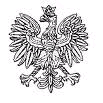    7 SZPITAL MARYNARKI WOJENNEJ Z PRZYCHODNIĄ           Samodzielny Publiczny Zakład Opieki Zdrowotnej          im. kontradmirała profesora Wiesława Łasińskiego                      80-305 Gdańsk, ul. Polanki 117  Gdańsk, dnia 07.10.2021r.MODYFIKACJA SWZDotyczy: postępowania w trybie podstawowym bez negocjacji – dostawa materiałów szewnych i hemostatyków 390/2021/TPW związku z wystąpieniem problemów technicznych z platformą e-zamówienia Zamawiający informuje, iż dokonuje na podstawie art. 286, ust. 3 ustawy z dnia 11 września 2019 r. - Prawo zamówień publicznych (Dz. U. z 2019 r., poz. 2019) modyfikacji SWZ. Zamawiający zmienia termin składania ofert na dzień 15.10.2021r. do godz. 8.15. i otwarcia ofert na dzień 15.10.2021r. do godz. 8:30.JEST:XII. Sposób oraz termin składania ofertOfertę wraz z wymaganymi załącznikami należy złożyć w terminie do dnia 08.10.2021r., do godz. 8.15.MA BYĆ:XII. Sposób oraz termin składania ofertOfertę wraz z wymaganymi załącznikami należy złożyć w terminie do dnia 15.10.2021r., do godz. 8.15.JEST:XIII. Termin otwarcia ofertOtwarcie ofert nastąpi w dniu 08.10.2021r., o godzinie 8.30. MA BYĆ:XIII. Termin otwarcia ofertOtwarcie ofert nastąpi w dniu 15.10.2021r., o godzinie 8.30. Arkadiusz DębickiKierownik działu zamówień publicznych7 Szpitala Marynarki Wojennej w GdańskuSporządził: Arkadiusz Dębickitel. 58/ 552 64 07Data wykonania: 07.10.2021r.T – 2712; B5